В соответствии с Федеральным законом №131-ФЗ от 06.10.2003 «Об общих принципах организации местного самоуправления в Российской Федерации», Федеральным законом от 28.12.2009 № 381-ФЗ «Об основах государственного регулирования торговой деятельности в Российской Федерации», Законом Ханты-Мансийского автономного округа - Югры от 11.05.2010 № 85-оз «О государственном регулировании торговой деятельности в Ханты-Мансийском автономном округе — Югре», Законом Ханты-Мансийского автономного округа-Югры от 20.07.2007 № 102-оз «Об организации деятельности ярмарок на территории Ханты-Мансийского автономного округа - Югры», уставом сельского поселения Тундрино, в целях упорядочения деятельности ярмарок на территории сельского поселения Тундрино и продажи товаров (выполнения работ, оказания услуг) на них и более полного удовлетворения потребности населения в качественных товарах и услугах:1. Утвердить план мероприятий по организации ярмарки продажи товаров к настоящему распоряжению.2.Настоящее распоряжение разместить на официальном сайте муниципального образования сельское поселение Тундрино.3. Контроль за выполнением распоряжения оставить за специалистом1 категории администрации сельского поселения Тундрино Фарносовой Еленой Алексеевной.Глава сельского поселения Тундрино                                                    В.В. СамсоновПлан мероприятий по организации ярмарки и продажи товаров (выполнениеработ, оказание услуг) на ней в сельском поселении Тундрино на 2023 год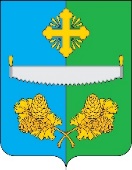 АДМИНИСТРАЦИЯСЕЛЬСКОГО ПОСЕЛЕНИЯ ТУНДРИНОСургутского муниципального районаХанты-Мансийского автономного округа-ЮгрыРАСПОРЯЖЕНИЕ «10» ноября 2022 года                                                                                      № 16п. Высокий МысОб утверждении плана мероприятий по организации ярмарки и продажи товаров (выполнение работ, оказание услуг) на ней в сельском поселении Тундрино на 2023 годПриложение к распоряжению администрации сельского поселения Тундриноот «10» ноября 2022 года № 16№ п/пНаименование мероприятия/ Тип ярмарки Организатор (наименование, адрес, телефон)Специализация(виды реализуемой продукции)**Дата проведения Место проведения(адреса торговых площадок)Ответственный исполнитель(Ф.И.О., должность, контактный телефон)Участники мероприятияИсточник финансирования1234567891Ярмарка выходного дня (праздничная)Масленица Администрация с.п. Тундрино, ул. Советская, 30 АПродовольственные и непродовольственные товары Март 2023п. Высокий Мысплощадь перед МКУК «Высокомысовский ЦДиТ», ул. Советская, 30 АИсаева Вера Николаевна, директор МКУК «Высокомысовский ЦДиТ»,738-820Фарносова Елена Алексеевна, специалист 1 категории Администрации с.п. Тундрино 738-834Субъекты малого и среднегопредпринимательства, -2Ярмарка выходного дня(Фестиваль бардовской песни «Высокий Мыс-2023»Администрация с.п. Тундрино, ул. Советская, 30 АПродовольственные и непродовольственные товары17.06.2023С.п.ТундриноПос.Высокий МысВысокомысовский ЦДиТ», ул. Советская, 30 АИсаева Вера Николаевна, директор МКУК «Высокомысовский ЦДиТ»,738-820Фарносова Елена Алексеевна, специалист 1 категории738-834Субъекты малого и среднегопредпринимательства, -3Сельскохозяйственная ярмарка «Урожай -2023» «Высокомысовский ЦДиТ», ул. Советская, 30 АПродовольственные и непродовольственные товары Сентябрь2023п. Высокий Мысхолл МКУК «Высокомысовский ЦДиТ», ул. Советская, 30 АИсаева Вера Николаевна, директор МКУК «Высокомысовский ЦДиТ»,738-820Граждане, ведущие личное подсобное хозяйство-